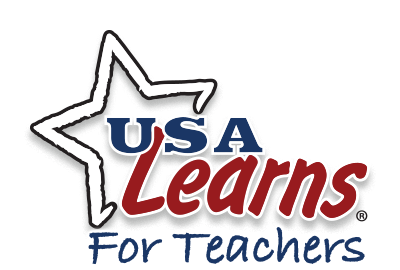 Access America
Vocabulary List© 2022 Sacramento County Office of EducationUnit 1: New BeginningsLesson 1.1: A New CommunityCity Services – Learn Key Words
Unit 1: New BeginningsLesson 1.1: A New CommunityThe Library – Learn Key Words
Unit 1: New BeginningsLesson 1.1: A New CommunityUsing Public Wi-Fi – Learn Key Words
Unit 1: New BeginningsLesson 1.2: Get Around TownAsking for and Following Directions – Learn Key Words
Unit 1: New BeginningsLesson 1.2: Get Around TownPlan a Trip Online – Learn Key Words
Unit 1: New BeginningsLesson 1.2: Get Around TownTraffic Signs and Safety – Learn Key Words
Unit 1: New BeginningsLesson 1.3: Managing Your MoneyBanking – Learn Key Words
Unit 1: New BeginningsLesson 1.3: Managing Your MoneyMaking a Budget - Learn Key Words
Unit 1: New BeginningsLesson 1.3: Managing Your MoneyOnline Security - Learn Key Words
Unit 1: New BeginningsLesson 1.4: Getting a JobJob Ads – Learn Key Words
Unit 1: New BeginningsLesson 1.4: Getting a JobTips for Job Interviews – Learn Key Words
Unit 1: New BeginningsLesson 1.5: Finding Child CareChild Care – Learn Key Words
Unit 1: New BeginningsLesson 1.5: Finding Child CareTalking to a Child Care Worker – Learn Key Words
Unit 1: New BeginningsLesson 1.5: Finding Child CareWhy Go to Preschool? – Learn Key Words
Unit 1: New BeginningsLesson 1.5: Finding Child CareLooking For Child Care Online – Learn Key Words
Unit 2: Facing ChallengesLesson 2.1 Finding a HomeFinding a Home Online – Learn Key Words
Unit 2: Facing ChallengesLesson 2.1 Finding a HomeRenting an Apartment – Learn Key Words
Unit 2: Facing ChallengesLesson 2.1 Finding a HomeRenters Rights – Learn Key Words
Unit 2: Facing ChallengesLesson 2.1 Finding a HomeShopping for Your Home – Learn Key Words
Unit 2: Facing ChallengesLesson 2.2 Starting SchoolU.S. Schools – Learn Key Words
Unit 2: Facing ChallengesLesson 2.2 Starting SchoolTalking to a School Receptionist – Learn Key Words
Unit 2: Facing ChallengesLesson 2.3 Going to a DoctorVaccination – Learn Key Words
Unit 2: Facing ChallengesLesson 2.3 Going to a DoctorGetting Health Information Online – Learn Key Words
Unit 2: Facing ChallengesLesson 2.4 Communicating with a SchoolBack to School and Open House – Learn Key Words
Unit 2: Facing ChallengesLesson 2.4 Communicating with a SchoolSchool Attendance – Learn Key Words
Unit 2: Facing ChallengesLesson 2.4 Communicating with a SchoolUsing a School Website – Learn Key Words
Unit 2: Facing ChallengesLesson 2.5 Emergencies and Natural DisastersCalling 911 – Learn Key Words
Unit 2: Facing ChallengesLesson 2.5 Emergencies and Natural DisastersNon-Emergencies – Learn Key Words
Unit 3: Taking ControlLesson 3.1 Healthy Eating
Food – Learn Key Words
Unit 3: Taking ControlLesson 3.1 Healthy EatingHealthy Eating – Learn Key Words
Unit 3: Taking ControlLesson 3.1 Healthy EatingTalking About Food – Learn Key Words
Unit 3: Taking ControlLesson 3.1 Healthy EatingReading a Recipe – Vocabulary for Reading
Unit 3: Taking ControlLesson 3.2 SafetyHandwashing – Learn New Words
Unit 3: Taking ControlLesson 3.2 SafetyReporting a Safety Hazzard – Learn New Words
Unit 3: Taking ControlLesson 3.2 SafetySafety at Home – Learn New Words
Unit 3: Taking ControlLesson 3.3 Job SkillsTalking to a Difficult Customer – Learn New Words
Unit 3: Taking ControlLesson 3.3 Job SkillsUsing Your Cell Phone at Work – Learn New Words
Unit 3: Taking ControlLesson 3.4 Building Good CreditPayday Lenders – Learn New Words
Unit 3: Taking ControlLesson 3.4 Building Good CreditTalking to Customer Service – Learn New Words
Unit 3: Taking ControlLesson 3.5 DrivingParts of a Car – Learn New Words
Unit 3: Taking ControlLesson 3.5 DrivingGetting a Driver’s License – Learn New Words
Unit 3: Taking ControlLesson 3.5 DrivingBuying a Used Car – Learn New Words
Unit 3: Taking ControlLesson 3.5 DrivingDealing With a Traffic Stop – Learn New Words
Unit 4: Becoming Part of the CommunityLesson 4.1 Taking Care of the EnvironmentReducing and Reusing – Learn New Words
Unit 4: Becoming Part of the CommunityLesson 4.1 Taking Care of the EnvironmentTalking About a Community Event – Learn New Words
Unit 4: Becoming Part of the CommunityLesson 4.1 Taking Care of the EnvironmentSearching for Information Online – Learn New Words
Unit 4: Becoming Part of the CommunityLesson 4.1 Taking Care of the EnvironmentU.S. Tap Water – Learn New Words
Unit 4: Becoming Part of the CommunityLesson 4.2 Choosing a PathChoosing a Career – Learn New Words
Unit 4: Becoming Part of the CommunityLesson 4.2 Choosing a PathResearching Careers Online – Learn New Words
Unit 4: Becoming Part of the CommunityLesson 4.3 Interviews and PromotionsAnswering Job Interview Questions 1 – Learn New Words
Unit 4: Becoming Part of the CommunityLesson 4.3 Interviews and PromotionsTalking About a Promotion – Learn New Words
Unit 4: Becoming Part of the CommunityLesson 4.3 Interviews and PromotionsWriting a Resume – Learn New Words
Unit 4: Becoming Part of the CommunityLesson 4.4 Achieving GoalsSMART Goals – Learn New Words
Unit 4: Becoming Part of the CommunityLesson 4.4 Achieving GoalsTime Management – Learn New Words
Unit 4: Becoming Part of the CommunityLesson 4.4 Achieving GoalsAvoiding Digital Distractions – Learn New Words
Unit 5: Settling In Lesson 5.1 Getting InvolvedVolunteering – Learn New Words
Unit 5: Settling In Lesson 5.1 Getting InvolvedTalking to a New Person – Learn New Words
Unit 5: Settling In Lesson 5.1 Getting InvolvedOnline Classes and Meetings – Learn New Words
Unit 5: Settling In Lesson 5.2 Rights and ResponsibilitiesU.S. Laws – Learn New Words
Unit 5: Settling In Lesson 5.2 Rights and ResponsibilitiesGetting Legal Help – Learn New Words
Unit 5: Settling In Lesson 5.2 Rights and ResponsibilitiesTalking to a Neighbor – Learn New Words
Unit 5: Settling In Lesson 5.2 Rights and ResponsibilitiesBecoming a U.S. Citizen – Learn New Words
Unit 5: Settling In Lesson 5.3 Expanding HorizonsGoing to College – Learn New Words
Unit 5: Settling In Lesson 5.3 Expanding HorizonsTalking About College Plans – Learn New Words
Unit 5: Settling In Lesson 5.3 Expanding HorizonsManaging Your Online Reputation – Learn New Words
Unit 5: Settling In Lesson 5.4 Seeing the CountryFamous Places in the U.S. – Learn New Words
Unit 5: Settling In Lesson 5.4 Seeing the CountryThe National Parks – Learn New Words
WordDefinitionSentenceschedulea plan that shows when things will happenYou can find the dates and times on the schedule.rulesomething you have to doThe classroom rules say that students cannot eat or drink in the room.throw awayto put in the trash canPlease throw away the trash. Don't leave it on the floor.recycleto put items through a process so we can use them againThe city will recycle glass, cans, and paper.signA sign gives information to the public. For example, street signs can say STOP or No Parking.Always check for signs before you park the car.ticketa notice that you need to pay for doing something wrong, for example, parking in the wrong placeYou can only park here for one hour or you will get a ticket.pay in personto go somewhere to pay for somethingMost people make their payments online or send them in the mail. They don't usually pay in person.billA bill shows how much you need to pay for something.My electric bill is very high this month.useful skillsomething you know how to do that can help youMy sister has a lot of useful skills.save energyto use less electricity or gasWe don't use the air conditioner very much because we want to save energy.adoptto take home and care forWe adopted a dog last summer.offerto giveThey offer adult English classes at that school.acceptto takeShe offered to help, and I accepted.cashmoney in bills and coinsI don't have a credit card. Do you accept cash?cashierthe person who you pay in a storeMy sister is a cashier in a supermarket.WordDefinitionSentenceaccessa way to enter a place or to see informationPeople can get access to information about you online.library materialsbooks and other things you can use at the libraryYou can take some library materials home.downloadto copy something from the internet onto your computerYou can listen to this music for free, but you have to pay to download it.resourcesomething you can useThe resources at the library include books, computers, and helpful people.cluban organized groupMy aunt belongs to a running club.tutorA tutor is a person who helps individuals or small groups with learning.She works as a tutor for young children.eventsomething that is happeningThere are a lot of fun events in my city this summer.WordDefinitionSentencenetworka group of connected computersThe internet is a network of millions of computers.stealtake without permissionI don't want anyone to steal my information.safe / secureWhen something is safe or secure, no one can hurt it or steal it.Keep your important papers in a safe place.protectto keep safeProtect your information with a strong password.locka thing you use to keep something closedLook for the picture of a lock. It means the website is secure.log in / log outTo log in is to enter information so that you can use a computer or a website. To log out is to tell the computer or website you are leaving.You usually need a username and a password to log in.It's important to log out after you use a public computer.WordDefinitionSentencedirectionsask for directions = ask how to go somewheregive directions = tell how to go somewhereCan you give me directions to the post office?go straightcontinue without turningJust go straight ahead. You'll see it!turn leftCan I turn left here?You need to turn left.turn rightCan I turn right on a red light?You need to stop before you turn right.on your left / on the leftThe post office is on the left.Go straight. You'll see the bank on your left.on your right / on the rightIs the bank on the right side of the street?Yes, it's on your right.get onto enter a bus or trainYou have to pay when you get on the bus.get offto leave a bus or trainPlease get off the bus in the back.close / neara short distance awayI live near the park. I can walk there in three minutes.I also live close to a store. I can walk there in five minutes.fara long distance awayThe park is far from here. We can't walk there.across the streeton the other side of the streetMy friend's house is across the street.on the cornerat the place where two streets meetThere's a stop sign on the corner.a blockthe area between two streetsThis is West Avenue. Walk two blocks to Hudson Street.go half a block1/2 = 50%You don't have to walk to the next street. Just go half a block.WordDefinitionSentenceroutethe way to get to a placeYou can plan your route with an app.destinationthe place you are goingOur destination is not very far away.locationplaceCan you point to the location on the map?scrollto move up or down on a computer screenScroll down to the bottom of the page.north / south / east / westthe four directionsCanada is north of the U.S.Mexico is south of the U.S.If you are in Texas, go west to California or go east to New York.towardin the direction ofSee the tall building? Walk toward that and you can’t get lost.exploreto go around an area so that you can learn about itI’m new in town and I want to explore the city.WordDefinitionSentencedrivecontrol a carI know how to drive a car.passengera person riding in a car or another vehicle but not driving itOne passenger can sit in front. The other passengers sit in the back.pedestriana person who is walkingThere are a lot of pedestrians downtown.ride a bicycletravel by bicycleEveryone in my family likes to ride a bicycle.traffic signallights that tell cars when to stop and goIf the light on the traffic signal is red, you need to stop.signalto show which direction you want to turnthe light on your car that shows you are turningDon’t forget to signal before you turn.Please use your signal.requireto say something is necessary according to the law or the rulesYou are required to stop at the red light.helmeta covering to protect your headPlease wear a helmet when you ride your bicycle.sidewalka hard surface to walk on by the side of the roadPlease walk on the sidewalk, not on the street.WordDefinitionSentencesaveto keep for laterWe try to save some money from every paycheck.depositto put money into a bank accountI want to deposit $300 in my account.I want to make a deposit.withdrawto take money out of the bankI want to withdraw $200 from my account.savings accounta bank account that you can use to save moneyI put money in my savings account every month.checking accounta bank account that you can use to write checksHe has $500 in his checking account.feea paymentWe have to pay a fee of $10 a month for our checking account.chargeto ask someone to paySome banks charge a fee for a checking account.less thana smaller amountShe has less than $100 in the bank right now. She only has $95.ATMautomated teller machineIs there an ATM near here? I need cash.minimum balancethe smallest amount you can keep in your accountI need a minimum balance of $500, or I have to pay a fee.InterestIf an account makes or earns interest, the bank pays money on it.My savings account makes a small amount of interest.convenienteasy to useThe ATM is very convenient because it is inside the supermarket.It is convenient to deposit checks with my phone because I don't need to go to the bank.WordDefinitionSentencerun out ofto not have any more ofYou can't pay your bills if you run out of money.paydaythe day you get money from your jobMy next payday is the 16th.make / earn moneyto get money from workingDoctors make a lot of money.I want to earn more at my next job.spendto pay money for somethingWe spend a lot on food.budgeta plan for how much money you will get and how much you will spendWe need to make a budget so we can save money.expensemoney that you spend on somethingOur big expenses every month are rent and food.incomethe money you receive every month or every yearOur income is very low right now.cutremove or reduceWe need to cut our expenses.WordDefinitionSentencesecuritySafetyWe put a lock on the door for security.softwarea program that tells a computer what to doA computer needs software to work.updateto get the new version of software after it changesYou need to update your software, or your computer will have problems.automaticallywithout your controlThe soap comes out automatically.web browsersoftware that you use to access the internetThere are a few popular web browsers that most people use.operating systemthe software that controls the basic uses of a computerWhen you buy a computer, it usually already has an operating system.malwaresoftware that causes problems on your computerSometimes people accidentally download malware.virusa kind of malware that makes copies of itselfYou need to protect your computer from viruses.privacyWhen you have privacy, you can stop other people from seeing your information.It can be difficult to protect your privacy on the internet.WordDefinitionSentenceoperate a forkliftdrive and control a machine used for moving thingsMy cousin operates a forklift at a warehouse.load / unloadload - put into or onto a vehicleunload - take out of a vehiclePlease load these boxes onto the truck.Please unload the boxes and put them away.liftto pick upFor this job, you must be able to lift 50 lbs.follow instructionsto do what someone tells you to doIt’s OK if you don’t know what to do. You just need to follow instructions.follow a recipeto prepare food by following instructionsI’m not a great cook, but I followed the recipe, and the soup is delicious!washto clean with soap and waterAlways wash your hands before you return to work.shaveTo shave is to remove hair with a razorMany men shave every morning.assistto helpHer job is to assist customers in the store.vacuumTo vacuum is to clean a floor with a vacuum cleanerWe need to vacuum this area every day.do dishesto wash and dry plates, cups, and other dishesMy son likes to cook, but he hates to do dishes.sweepto clean the floor with a broomI always sweep the kitchen floor after I cook.flexibleable to changeI can work mornings, evenings, and weekends. My schedule is completely flexible.CPR (Cardiopulmonary Resuscitation)an emergency lifesaving procedure that you perform when someone’s heart stopsMany jobs in education and healthcare require a CPR certificate.WordDefinitionSentenceresearchto study or look for information about somethingI want to research careers in technology.greetto say hello to someoneThe teacher greets the students when they walk into the room.formalcorrect for a serious occasionPeople in my office usually wear formal clothing.loudeasy to hearMy brother has a very loud voice.cleareasy to understandHer instructions were clear and easy to follow.carefulmaking sure to do things correctlyPlease be careful with that. You don’t want to break it.honestTruthfulBe honest when you answer the questions.salarythe money you earn from workHis salary is about $60,000 a year.benefitsBenefits are good thingsJob benefits are things like health insurance and vacation time.resumea list of your job qualifications and experienceI put my resume online at the job search site.WordDefinitionSentencelicensed childcare providera person that has a permit to take care of childrenLicensed childcare providers can work at home or at a childcare center.advantage / disadvantageAn advantage is a good thing.A disadvantage is a bad thing.One advantage of studying online is that it is very convenient.One disadvantage of studying online is that you don’t meet other students.Toddlera child about 1-3 years oldWhen my baby learned to walk, she became a toddler.comfortablenice and relaxed, or something that makes you feel nice and relaxedThe baby is comfortable on the soft bed.The bed is very comfortable.attentionWhen you give or pay attention to something, you notice it.The children are paying attention to the teacher.Please give me your attention.drop off / pick upTo drop off is to take (something or someone) to a place.To pick up is to collect someone or something from a place.I drop my daughter off at school in the morning.I pick her up in the afternoon.reliableWhen something is reliable, you can trust it. You know what to expect.My coworker is very reliable. She comes to work every day at the same time.substitutea person who comes to work in place of someone elseOur teacher is sick, so we have a substitute today.strictWhen a rule or requirement is strict, people must follow it.Schools must follow strict requirements for keeping children safe.supervisionTo supervise is to watch and direct what others are doing. Supervision is the act of supervising.You can’t leave young children alone. They need supervision.diaperChildren wear diapers before they learn to use the toilet.Diapers can be a big expense for parents.traininga course or program that teaches a particular skillI need to attend 60 hours of training before I can start my job.WordDefinitionSentencecredentiala document showing that a teacher is qualifiedYou must have a teaching credential to teach in a public school.policya rule or plan for an organizationYou can read our company policies in this binder.staff memberan employeeOne of our staff members will be happy to assist you.sign outto sign a list showing that you are leavingPlease sign out every day before you go.permissionOK from an authorityChildren ask the teacher for permission to leave their desks.illnesssicknessChildren often miss school because of illness.fevera high temperatureA fever is a temperature above 100 degrees Fahrenheit.coughmake a sound by pushing air out of your throatWhen you cough, you can make other people sick.vomitWhen you vomit, food from your stomach comes out your mouth.If you eat something bad, you may vomit.WordDefinitionSentencetwinssisters or brothers who are born at the same timeMy twin daughters are three years old.put awayto put things where you usually keep themPlease put away your toys after you play.get along withto have a good relationship withMy son gets along well with the other children at school.work on projectsto do work that is planned and takes timeThe students often work on projects in small groups of 3 or 4.play outdoorsto play outside, not inside (or indoors)The children like to play outdoors when the weather is nice.get readyto prepareThe teacher gets ready for class before the students come.paintto use a brush and paintWhen you paint, try not to get any paint on your clothes.drawto make pictures with a pencil, crayon, or something similarShe likes to draw flowers.do puzzlesto put pieces together to make a pictureHe can put together a 50-piece puzzle.succeedto do the thing you wanted to doIf you try, you will succeed!WordDefinitionSentencesearch boxthe place on a website where you enter words to look forEnter some key words into the search box.search resultsthe list of items related to your key wordsYou may have thousands of search results.ad / advertisementan item that promotes a companySome of your search results will be ads.URLa web addressLook for a secure URL.drop-down menuA drop-down menu appears when you select it.Select the drop-down menu to see your choices.eligibleIf you are eligible for something, you have the right qualifications.We are eligible for financial help because we don’t make much money.locatefindI have to locate a childcare center near my home.WordDefinitionSentencecondominium / condoan individually owned apartmentA condo isn’t as expensive as a house, but you usually pay a monthly fee to live there.townhome / townhousea house that is attached to other similar housesTownhouses usually have two or more stories (floors).duplextwo houses that are attachedEach home in a duplex has a door to the outside.flatan apartment that is one floor of a buildingIn some cities, many large old houses are now divided into flats.loftan apartment that is mostly a large open areaA loft is a style of apartment or flat.manufactured homea home built in a factory and then put in placeManufactured homes are less expensive than other homes.cursoran arrow or other shape that you move on a computer screenYou can use the mouse to move the cursor.mouse overto move the cursor without clicking the mouse buttonMouse over the location to see more information.pop-upa small window that appears in front of other images on the screenSometimes a pop-up will go away when you move the mouse. Sometimes you need to close it.WordDefinitionSentenceaffordto have enough money to pay for somethingI have a job now, so I can afford an apartment in this area.fill outcomplete a formWe need to fill out the application online.applyto complete an application for somethingThey are applying for a new apartment.credit checka search of someone’s credit informationWhen someone does a credit check on you, they can see if you pay your bills on time.landlorda person who rents a home to someoneWhen you rent a home, you pay a landlord every month.in advancebeforeIf you want to move into an apartment, you need to pay some money in advance.proveto show that something is trueYou can show identification to prove you live at your address.agreeto say that you will do somethingWhen you move into an apartment, you agree to follow the landlord’s rules.security depositmoney that you pay in advanceI left my apartment very clean, so my landlord returned my security deposit when I moved out.leasea contract for a rentalWe signed a one-year lease for our apartment.figure outto find a way to do something or to solve a problemWe need to figure out how much money we can spend.decorateto make a place look nice by adding things to itWe decorated our home with pictures and beautiful plants.repairto fixWe paid him to repair our dryer.WordDefinitionSentencerejectsay “no” to something or someoneThey wanted to borrow money, but the bank rejected their application.disabilitya condition that makes it difficult to do things most people can doBecause of her disability, she can’t use the stairs.rightsomething you are allowed to do by lawOne of your rights in the U.S. is freedom of speech.tenanta person who is renting a homeThe tenants are excited about their new apartment.adviceWhen someone gives you advice, they give an idea about what you should do.My teacher gave me some advice about how to learn English.trustworthyhonest or truthfulA trustworthy person is reliable and doesn’t lie.WordDefinitionSentencesecond-handnot new; owned by someone beforeYou can buy second-hand items for very low prices.furniturelarge things in the home like tables and chairsWe need furniture for our new apartment.sale / on salewhen items are available for lower pricesThe items are on sale.The store is having a sale.The coats are on sale this week.neighborhooda small area of a city or townThere are a lot of nice people in my neighborhood.negotiateto talk about something in order to reach an agreementThey want to negotiate a lower price.WordDefinitionSentencelawthe rules in a countryThe law says that all children must go to school.attendto go to a class or a meetingMy daughter attends school every day.localin or from the neighborhoodThe local elementary school is two blocks from my house.membera person who is part of a groupHe is a member of the gym.voteto choose in a formal wayEvery few years, the people vote for their leaders.WordDefinitionSentencestop by / come byvisit in an informal way, for example for a short time or without calling firstStop by anytime. We’re always happy to see you.look overto check something to make sure it’s OKLook over your application carefully before you submit it.turn insubmitWhere should I turn in my application?ringmake a clear soundThe bells are ringing very loudly.tardylateYou may need to write a note if your child is tardy.playgroundan outdoor area for children to play inThe school has a large playground.WordDefinitionSentencevaccinea medicine that helps you not get sickMany people get a flu vaccine every year.rashan area of red skinSometimes using a new soap can give you a rash.runny nosefluid coming out of the noseShe’s using a lot of tissues because she has a runny nose.infectiona problem caused by a bacteria or virusIf you have a cut, you need to keep it clean to prevent infection.sore throatpain that can make it difficult to talk or drinkWhen I have a sore throat, I drink tea with honey.pneumoniaan infection in the lungsPneumonia can be a very serious problem.brain damageinjury to the brainHitting your head very hard can cause brain damage.deaththe end of lifeSome viruses can cause illness or death.contagiousWhen an illness is contagious, you can pass it to another person.She’s wearing a mask because she has a contagious illness.WordDefinitionSentenceprofitto make moneyA nonprofit company uses the money it makes to help people.pediatriciana doctor that works with childrenChildren under 18 years old usually see a pediatrician.symptomsomething that happens when you are sick, for example, a coughSymptoms of measles include fever, cough, and rash.headacheWhen you have a headache, your head hurts.Sometimes I get a headache if I don’t drink enough water.stomachacheWhen you have a stomachache, your stomach hurts.Eating bad food can give you a stomachache.recommendWhen you recommend something, you say that it is good.My doctor recommended that I eat more fruits and vegetables.accidentallyWhen you do something accidentally, you didn’t want to do it.I accidentally spilled my coffee.WordDefinitionSentencemake progressto move forward or get betterThe students are making a lot of progress this year.communicateto speak or write to another personMy friends and I usually communicate by text.principalthe head of a schoolThe principal has a large office.walla side of a roomMost rooms have four walls.foldera cover for holding paperPlease keep all of your work in a folder.nervousworried or anxiousA lot of people are nervous when they speak in front of a group.care aboutto feel that someone or something is importantGood teachers care about all of their students.successWhen you have success, you do well.The girl’s parents are proud of her success.togetherwith another person or peopleThe students are working on a project together.WordDefinitionSentencemissto not attendHe missed three days of school because he was sick.	restto relaxI’m tired. I need to rest for a while.catch upto reach someone who is ahead of youWhen you are far behind, it’s difficult to catch up.make upto do work you needed to do beforeIf you don’t come to school, you will need to make up the work later.failto not succeedIf you fail a test, you may need to take it again.fall behindto not keep up with othersHe couldn’t run very fast, so he fell behind.reasoncauseThe reason he teaches school is because he likes working with children.assignmenta piece of work that you have to do for school or for workOur assignment for tonight is to read Chapter 12.absent / absenceWhen you are absent, you are away.He was absent for one day. His absence wasn’t very long.WordDefinitionSentencebellthe sound that rings between classes at a schoolYou need to be in class before the bell rings.gradea score for a studentTraditional grades in the U.S. are A, B, C, D, and F. A is the highest grade, and F means failing.individualof or for one personSometimes we work in groups, but sometimes we do individual work.get in touchto contact someoneYou can get in touch with me on the phone or by email.WordDefinitionSentencehang upto end a phone callAll of the operators are busy. Please hang up and dial again.commit a crimeto do something illegalIf someone is committing a crime, you should call the police.suspiciousWhen you think a person is suspicious, you think they may be doing something bad.That guy looks suspicious. What is he doing?hurtWhen something hurts, it feels bad.My back hurts.painWhen something feels bad, you have pain.My back hurts. I have a lot of pain in my back.breathebring air into your lungsBreathe deeply. It will help you relax.chokehave difficulty breathing because your airway is blockedEat slowly so you don’t choke.drownto die from breathing in waterA few swimmers drown at this beach every year.poisonsomething that can hurt or kill you if you eat or drink itDon’t drink the cleaning liquid. It’s poison.WordDefinitionSentencebusyWhen people are busy, they have a lot to do.I’m sorry I can’t help you. I’m very busy.seriousimportantA serious problem is a big problem.noiseannoying soundMy roommate makes a lot of noise.stolentaken without permissionMy purse was stolen last night.power outagewhen the electricity goes outWe had to use candles because there was a power outage.brokendamaged and in piecesThe window is broken.crackedwhen something is broken but not into piecesThe window is cracked.garbagetrashThe city picks up the garbage every week.WordvegetablesonionsceleryorangetomatobeefbeansoilcorngarliclettuceberriesmeatchickenflourcabbagesquashfruitgrapesporkcheesesugarWordDefinitionSentenceroastto cook in the oven at a high temperatureWe often roast meat and vegetables.steamto cook in water vaporDo you ever eat steamed buns?sodiumsaltIt’s not good to eat too much sodium.saturated fatthe kind of fat in most meats and dairy productsToo much saturated fat is bad for your heart.nutrientsthe things in food that are good for the bodyTry to choose foods with a lot of nutrients.fibera substance in food that that helps you process nutrientsThere is fiber in fruit, vegetables, and whole grains.whole graina grain that is complete, like brown riceWhole grains are good for you because they contain fiber and nutrients.labela piece of paper that gives information about somethingWhen you buy processed (pre-made) foods, it’s important to read the label.compareto notice what is similar and different about thingsIf you compare a piece of fruit to a candy bar, you’ll see the fruit has a lot more nutrients and fiber.energyWhen you have energy, you are not tired.Good food gives you energy.fill upWhen food fills you up, you are not hungry anymore.This big bowl of soup will fill you up.balancedequalWhen you eat a balanced diet, you eat different kinds of food, not too much of just one kind.WordDefinitionSentencedeliciousWhen something is delicious, it tastes good.This pizza is delicious!traditionalA traditional food is old or common in a particular culture.Tamales are a traditional Mexican food.dougha mixture of flour and water used for bakingBread, cookies, and tortillas are made with dough.friedcooked in oilFried fish isn’t as healthy as steamed fish.thicknot thinThe bread is cut into thick slices.spicymade with hot chiliMy sister loves spicy food, but I can’t eat it.recipeinstructions for preparing foodThis recipe is easy to follow.trackto follow and make a note ofI track my exercise every day.measureto find the size of somethingBe sure to measure carefully.producefruits and vegetablesLook for squash in the produce section of the market.WordDefinitionSentenceteaspoontablespoon3 teaspoons = 1 tablespooncuppint2 cups = 1 pintouncepound16 ounces = 1 poundWordDefinitionSentencegerma living thing that is too small to see and that causes illnessViruses are germs that cause colds and flus. Bacteria are germs that cause food poisoning and many other illnesses.scrubto rub something hard in order to clean itYou will need to scrub hard to clean that.hideto go somewhere so that people cannot see youHe likes to hide under the sofa.dirtsoil, or something that is not cleanHe has dirt on his hands.fingernails / nailsWe have nails on our fingers and toes.They’re called fingernails and toenails.antibacterialwhen something kills or stops bacteriaThey use antibacterial spray to clean in the hospital.hand sanitizera liquid that can kill germs on your handsThere is usually hand sanitizer near the entrance to the store.towela cloth used for dryingThere are towels in the kitchen and the bathroom.WordDefinitionSentenceblockedWhen something is blocked, you cannot pass through it.The street was blocked by a tree.pile upput things on top of each other until there is a large amountIf you don’t wash the clothes, they will pile up quickly.in a hurrywanting to do something quicklyI can’t stop for breakfast. I’m in a hurry.remindto make someone remember somethingPlease remind me to call the bank.for a whilefor a period of timeI’m tired. Let’s sit down for a while.spacean area with nothing in itPlease leave a space between each chair.WordDefinitionSentencepreventto stop something from happeningDrive carefully to prevent accidents.injurydamage to the bodyHe has an injury from his car accident.dosagean amount of medicine you should take at one timeYou can find the correct dosage on the bottle.toxicpoisonousIf something is toxic, it will make you sick.soilearth or dirtThe soil here is very dark.diseaseillnessSome germs cause diseases.installto put something in place so you can use itThey’re installing a dishwasher in the kitchen.spreadWhen something spreads, it covers a bigger area.He spilled the milk and it spread all over the table.asthmaan illness that makes it difficult to breatheMy son has to use an inhaler because he has asthma.reachto be close enough to touchShe can’t reach the cupcake. The cupcake is out of reach.cabineta piece of furniture with doorsThe plates are in the kitchen cabinet.warninga notice that something bad is going to happenThey posted a warning not to swim in this area.WordDefinitionSentencetroubleproblemsWe’re having trouble with our computer. I think we need a new one.wrongnot correctThis sock is the wrong color. I need a blue one!disappearto be gone, impossible to findMy pen disappeared. I can’t find it anywhere.hireto employ, give a jobThe restaurant is going to hire three more workers.servera restaurant worker who takes orders and brings food to the tableEach server is taking care of six tables today.ranch dressinga creamy sauce that is very popular in the United StatesPeople put ranch dressing on salads, raw vegetables, and fried foods.patiencebeing able to wait without getting upsetIt often takes patience to catch a fish.WordDefinitionSentenceringerThe ringer on a phone makes a sound when someone calls.I’m sorry I didn’t hear your call. My ringer was off.vibrateto make small fast movementsIf you set your phone on vibrate, you can feel it ring, but other people can’t hear it.voicemaila spoken message on a phonePlease check your voicemail. I left you a message.respondto answerHow did he respond to your question?privatepersonal, away from other peopleIs there a private place where I can make a phone call?supervisorthe person you report to at work, for example, the managerMy supervisor asked me to stay late yesterday.WordDefinitionSentencebreak downwhen a car stops workingOur car broke down on the freeway.borrowto take something that you are going to returnCan I borrow five dollars?fixrepairThe mechanic fixed our car.pay back / repayto return money that you borrowedThey borrowed money for a car, so they have to pay it back.loanWhen you get a loan, you borrow money and have to pay it back.You can get a loan from a bank or credit union.pay offto make the final paymentWe paid off our car loan, so we don’t have any more monthly payments.authorizedofficialCheck the government website to make sure the information is authorized.WordDefinitionSentencedisputeto say something is wrongYou can dispute a charge on your credit card if it isn’t right.purchasesomething you buyHow often do you make online purchases?frauda crime where a person or company lies about somethingUsing someone else’s credit card without permission is fraud.investigationwhen the police try to find out who committed a crimeSomeone stole my credit card, so the police are doing an investigation.dueWhen a bill is due, it’s time to pay it.Our electricity bill is due on the 3rd of every month.deducttake away from a totalMy bill was $15, but they deducted $3, so I only had to pay $12.worryto feel bad because you think something bad is going to happenParents always worry about their children.Wordssteering wheelfront seatwindshield wipersheadlightsengineback seatlicense platetrunktiremirrorturn signalhoodWordDefinitionSentencetemporaryfor short or limited amount of timeI am in the U.S. for 30 days because I have a temporary work permit.identityYour identity is who you are, your name.We call documents like a driver’s license ID (short for identity or identification) because they show who you are.proofWhen you give proof, you show that something is true.I had to show proof of my name and address.residencethe place you liveTheir residence is in California.instructorteacherMy driving instructor was very patient.validWhen a license is valid, it is still good and legal.Her license is valid for five years.visionrelated to seeingI wear glasses because my vision isn’t very good.allowto permitThe boss allowed us to leave early because tomorrow is a holiday.passengera person in a car (or other vehicle) who is not the driverI can take three passengers in my car.accuratecorrectIt’s important to get accurate information.WordDefinitionSentencecar dealera person who sells carsSome car dealers sell new and used cars.dealershipa place to buy a carThere are often many car dealerships in one area.warrantya written promise by a company to pay for repairsNew cars often come with a 3-year or 36,000 mile warranty.as-isWhen something is sold as-is, it means the seller is not responsible for fixing any problems.Used items are usually sold as-is.recallwhen an item must be returned because there is a problem with itThere was a recall on our car so we got a free repair.avoidstay away from itTry to avoid the holes in the road.factsomething that is trueYou need to do some research so you can learn the facts.complainta statement that you are not happy about somethingThe customer called to make a complaint about bad service.titlea document that shows you own somethingKeep the title to your car in a safe place.conditionWhen something is in good condition, it is like new. When something is in bad condition, it is damaged.Look at the car carefully to make sure it’s in good condition.scratcha line or mark made by something sharpMy car is old and has some scratches on it.WordDefinitionSentencedeal withto do what is necessary to solve a problemI had to deal with the problem quickly.pull overdrive a car to the side of the road and stopI had to pull over because my car was making a strange sound.calmrelaxedDon’t get upset. Try to stay calm.angryhaving a strong feeling of displeasureTry not to get angry at other drivers.argueto tell someone you don’t agree with themPeople often argue about what happened in an accident.silentquietHe didn’t say anything. He was completely silent.politeshowing respectTom is always very polite to the customers.providegiveYou’ll have to provide an ID before we can help you.explainto make something clearThank you for explaining. Now I understand.fairgood or equal for everyoneMy boss tries to be fair. He treats everyone the same way.challengeto say something isn’t trueThe manager doesn’t like it when you challenge his ideas.courtthe place where a judge decides legal mattersIf you can’t solve the problem, you may have to go to court.WordDefinitionSentencelitterleave trash on the ground or in the wrong place outsidePlease don’t litter. Use the trash cans.illegalagainst the lawIt is illegal to steal.result into causeThe storm resulted in hundreds of damaged houses.wrappedcovered in paper or another soft materialThe gift is wrapped in colorful paper.loosenot in a containerYou can buy the cherries loose or in bags.maintainto keep in good conditionTheir house is old, but they maintain it carefully.carpet cleanera machine for cleaning rugs and carpets with liquidYou can rent a carpet cleaner at the home improvement store.shapeconditionHis old car is in good shape.electronicsdevices with small parts that control the electricityNew appliances have a lot of electronics.donateto give money or items to an organization that needs helpWe donate to our local food bank every month.WordDefinitionSentencebagela bread roll in the shape of a ringDo you ever eat bagels for breakfast?motivationa reason for doing somethingWhat is your motivation for studying English?community serviceunpaid work done to help the communitySome high schools give students credit for doing community service.tipa piece of adviceI’m looking for a job. Do you have any tips for me?WordDefinitionSentenceplus sign / addWe use a plus sign to add numbers.2 + 2minus sign / subtractWe use a minus sign to subtract numbers.6 - 3equals signWe use an equals sign to show results.2 + 2 = 47 - 6 = 1specificexact; the opposite of generalFruit is a general word. A lemon is a specific kind of fruit.narrowNarrow can be an adjective.Narrow is the opposite of wide.River A is wide.River B is narrow.narrowNarrow can be a verb.To narrow something is to limit it.First, I searched for restaurants. Then I narrowed my search to Chinese restaurants.phrasea group of wordsCommunity is a word. Sacramento community cleanup is a phrase.WordDefinitionSentencetap waterwater from the faucetThe tap water in my city is safe to drink.contaminateto make something dirty or dangerousIt is illegal to contaminate the rivers.contamination / contaminantContamination is the act of contaminating.A contaminant is a thing, for example a chemical, that causes contamination.There is contamination in the river.There are several different contaminants in the river.satisfiedpleased, happyWe hope you are satisfied with our service.tastethe way something feels when you put it in your mouthMany people like the taste of sweet things.filtersomething that you put a liquid through to remove things you don’t wantCoffee is made with a filter.wholeentire; all of somethingThe whole circle is blue.subscribeto pay money so that you receive a service regularlyI subscribe to a newspaper because I like to read it every day.decomposeto break down in a natural wayIf you put an apple outside, it will decompose in about a month.similaralmost the sameThese two dogs are very similar.WordDefinitionSentencecharityan organization that helps peopleSome charities give food to people who are hungry.donationsomething that is given to a charityMany organizations accept donations of food and used clothing.arrangeto make plans for somethingMy sister arranged everything for my parents’ party.decorationsomething you use to make a place prettyShe put up decorations for the party.overseeto supervise or to make sure something is done correctlyThe manager oversees 30 employees.financialrelated to moneyWho takes care of the financial business in your home?recordinformation that you write down or store in a computerI keep records of everything we buy.WordDefinitionSentenceanalyzeto think about something so that you can understand itWhen a problem is difficult, you need to analyze it carefully.basicat a beginning or simple levelI don’t know a lot about plumbing, but I have a basic understanding of it.relatedconnectedA lemon is related to a lime, but they are different fruits.troubleshootto find the cause of a problemThe IT person is troubleshooting the problem with our computer system.detailedhaving a lot of facts and information	We understand the problem now because we read a lot of detailed information about it.wagea regular payment to an employeeThe workers are asking for better wages.medianin the middleIf the median wage for a career is $50,000 dollars a year, it means that half of the people make more than that and half of the people make less.surveya list of questionsThe hotel gave customers a survey to see if they were happy with their stay.rateto decide how important or good something isThey use a star system to rate restaurants. Five stars is excellent and one star is terrible.abilitythe skill to do somethingFor this job, you must have the ability to lift 40 pounds.knowledgeunderstandingThe kitchen workers were tested on their knowledge of food safety.WordDefinitionSentencecommonusual, or happening frequentlyRed roofs are common in this town.responseanswerWhat is your response to the question?memorizeto learn something so that you can repeat it laterI memorized this song when I was a child. I still know all of the words.word-for-wordexactlyHe repeated the sentence word- for-word.currenthappening nowMy current job is going to end soon.multitaskto do several things at onceAt my job I talk to customers, answer phones, and respond to emails all day, so I have to multitask.backgrounda person’s past experienceShe has an interesting background. She lived in three different countries before she came here.describeto talk or write about what something is likeShe is describing her dog.fitto have the right qualities for somethingThis room doesn’t fit the description in the ad.hobbyan activity you do because you enjoy itHer hobby is knitting. She likes to knit in the evening.wonderto want to know somethingI wonder what he’s saying. I can’t understand him.rememberto have in your mind; to not forgetIt’s important to remember this information. Don’t forget it!WordDefinitionSentencepositionjobI’m interested in the manager position.relievednot worried anymoreThe test was very difficult, so I was relieved when I passed it.advicea recommendation about what you should doWhen I’m not sure what to do, I often ask my mother for advice.exceedto be more or better thanThe temperature here often exceeds 100 degrees.expectationwhat you think is going to happenHe has very high expectations for the future.outstandingexcellentShe is an outstanding student.categorya group of things that are like each otherThey divided their budget into categories, like rent, food, medicine, and transportation.qualitysomething about the way a person isHe has many great qualities. For example, he’s honest, intelligent, and kind.point outto direct someone’s attention to somethingHe pointed out the nice view.improvementwhen something is getting betterOur sales are showing a lot of improvement.performance evaluationa review of how good or bad an employee’s work isAt my company, we have a performance evaluation every year.WordDefinitionSentencesubmitto give something to someone so that a decision can be made about itYou can submit your application to the receptionist.reversein backward orderThey wrote the words in reverse alphabetical order.chronologicalin time order, beginning with the earliest date or timeThey listed the inventions in chronological order.recenthappened a short time agoPlease list only your recent jobs.relevantclosely connectedMy math skills are relevant to my job as a scientist.functionaluseful for a special purposeMy car is old, but it’s functional. It takes me where I’m going.highlightto cause someone to noticeIf you want a job in sales, you should highlight your people skills.combinationa mix of two or more thingsThe ice cream cone has a combination of flavors.bothused to talk about two thingsBoth the dog and the cat are asleep.show offto display something so that others will noticeHe’s showing off his new car.formatto arrange text or images on a computerPlease format your document so that it’s easy to read.marital statusYour marital status can be single, married, divorced, or widowed.Sometimes government forms ask about your marital status.WordDefinitionSentenceexactlycompletely correctThese shoes are exactly the same.short-term / long-termover a short amount of time / over a long amount of timeMy short-term goal is to finish this class.My long-term goal is to get a certificate.actuallyreallyThis fruit looks real but it’s actually made of plastic.focusedpaying close attention to itShe has a test tomorrow, so she needs to stay focused on her studying.motivatedvery interested in doing somethingHe is a very motivated student.achievesucceed at doing somethingI made a list of everything I want to achieve this year.WordDefinitionSentencekeep up withto go at the same rate as someone elseMy sister is fast, but I can keep up with her.taska piece of workI have several tasks to finish before I leave work today.accomplishachieveI want to accomplish many things.separateapart, away from other things or peopleI put my recycling in separate piles.cross offto draw a line through an item on a listWe cross off each item after we buy it.harddifficultHe has a very hard job.take a breakstop working for a short timeWe take a 15-minute break every morning.limita point when something needs to finish or endWe have a one-hour time limit for the test.eliminatecompletely removeThe laundry detergent eliminated the colored stains on this T-shirt.distractionsomething that takes your attention away from what you’re doingMy kids can be a distraction when I work at home.organizeput in orderIf you organize your drawers, it will be easy to find things.waste timeto not use your time wellHe likes to play video games but his parents think he’s wasting his time.spend timeto pass timeI spend a lot of time on the phone at work.belongto be in the right placeIt’s easy to see that this piece belongs here.stressedWhen you are stressed, you are worried and you can’t relax.He’s not happy at work because he’s feeling very stressed.WordDefinitionSentenceon averagethe usual amountOn average, I get about 7 hours of sleep at night.notificationthe alerts on a phone that tell you when you have a message.I get a lot of email notifications every day.bookmarksomething to help you get back to a link quicklyDon’t forget to bookmark this site so you can find it later.rely onWhen you rely on something, you expect it to be there when you need it.He relies on his cane to walk.interruptto stop something for a short timeThe woman interrupted our conversation.incrediblyveryShe didn’t sleep last night, so she’s incredibly tired today.WordDefinitionSentencepopularliked by many peopleThat restaurant is very popular. There are always people waiting to get in.organizationa business or group of people working togetherThere are many organizations that help people who need food or medical treatment.youththe time when you are youngThe youth group meets every Wednesday afternoon.ridetravel as a passengerShe gave me a ride to the airport.deliverythe act of bringing something to a placePizza restaurants often have a delivery service.traila path to walk onThere are many trails through the forest.mentoran experienced person who gives adviceA good mentor can help you with your career.matchto go well withIt’s great to find a job that matches your interests.opportunitychance or possibilityThere are a lot of job opportunities at the hospital.senioran older person, usually over 65There’s an exercise class for seniors at the adult school.WordDefinitionSentencesweetSomething that is sweet tastes like sugar. A sweet person or action is very nice.These cookies are very sweet.It was sweet of you to make them.chanceopportunityI hope we have a chance to talk later.by myselfaloneI built this by myself. No one helped me!chairperson, chairsomeone who controls a meeting or an organizationThe chairperson started the meeting.jokesomething you say to be funnyThat guy is always joking.fundraiseran event to earn or collect money for an organizationThe kids sold chocolate for the school fundraiser.fantasticgreatI got some fantastic news today!introduceto tell one person another person’s nameHe introduced us to his friend.WordDefinitionSentencefrustratingmaking you annoyed or angryWashing so many dishes is frustrating.muteto make silentPlease mute your phone so we can’t hear the sounds from your house.backgroundthe area behind the main thing you are looking atSome people use a fake background for their video calls.barkthe sound a dog makesI woke up early because my dog was barking.disturbbother or interruptPlease don’t disturb me while I’m working.virtualmade or done by softwareAll of our meetings are virtual. We’ve never met in person.replaceto put one thing in the place of anotherI’m going to replace the old light bulb with a new one.visualrelated to seeingVideo chats can be helpful because you can share visual information.respectto have a good opinion of someoneIt’s important to respect people from different backgrounds.obviousclear, easy to seeThe orange house was very obvious.make a good impressionto cause people to have a good opinion of youWhen you go to a job interview, you want to make a good impression.WordDefinitionSentencespousehusband or wifeI have been married to my spouse for 20 years.commenta statement about what you think about somethingThe man’s comment was not very polite.prisona building where people stay if they have committed a crimeHe was in prison for stealing a car. His imprisonment lasted for 3 years.deportationwhen the government removes an immigrant from the countryWhen non-citizens commit crimes, they may face deportation.hitto strike with the handChildren have to learn not to hit each other.beatto hit many timesSomeone beat him and caused his injuries.abuseviolent treatmentChild protection agencies try to prevent child abuse.offensivecausing someone to feel upset or angrySomeone sent her an offensive text.firearma gunThere are no firearms allowed in the building.huntto look for and kill a wild animalThey hunt deer every September.WordDefinitionSentenceaidhelpAn aid organization is a group that helps people.accuseto say they have done something wrongHis neighbor accused him of a crime, but the police didn’t arrest him.attorneya lawyerAn attorney works in a courtroom.defend / defenseto speak in their favorYour lawyer defends you in court. A lawyer who speaks for you is a defense attorney.victima person who is hurt by a crimeThe victim’s purse was stolen.prosecutora lawyer who works to show that someone committed a crimeThe prosecutor works for the government.discriminationwhen someone is treated in a way that is not fair or equalDiscrimination in the workplace is illegal.representto speak for someoneA lawyer represents a client in court.affordableIf something is affordable, you can pay for it.I look for sales to keep my groceries affordable.WordDefinitionSentencebreak in / break-inwhen someone uses force to get into a building or carSomeone broke into the store last night.There have been several break-ins in this neighborhood.smashto break into piecesThe baseball smashed the window.reviveto bring something back or give it new energyThe plant was dying, but some water revived it.get togetherto meetI get together with my friends every weekend.get to knowlearn about someone by spending time togetherIt took some time, but I’m getting to know my new coworkers now.keep your eyes openwatch forKeep your eyes open for any change in the weather.*eitherone or the other of two thingsI’ll take either chocolate or vanilla. I like both!*Both pronunciations are correct.keep in touchto stay in contactMy sister lives far away, but we keep in touch online and over the phone.face-to-facein personWe have talked online many times, but today we are finally meeting face-to-face.WordDefinitionSentenceprocessa series of things you need to doGetting your citizenship can be a long process.at leastnot less thanYou will need to pay at least $50, but it may be more.aloudso that others can hearPlease read the sentence aloud.successfulWhen you are successful, you do the thing you wanted to do.They wanted to win, and they were successful.ceremonya formal event to celebrate somethingThere were a lot of people at the ceremony.loyalWhen you are loyal to something, you always support it.My brother is very loyal to his favorite soccer team. He goes to every game.flashcarda card with a small amount of information on it that you use for studyingI put all of the vocabulary words on flashcards to practice them.federalrelated to the national governmentThe federal government collects taxes.availablepeople can use itMany seats were available on the bus.electionan event where people voteThe U.S. has a presidential election every four years.sponsorto help them with money or by taking responsibility for themAfter we moved to the United States, I sponsored my parents to immigrate here.WordDefinitionSentenceencourageto make someone feel good about doing somethingHe’s encouraging his son to go faster.challengingdifficult but interestingShe loves her job because it’s very challenging.overwhelmedfeeling that there is too much of somethingShe has so much work to do that she feels overwhelmed.developto make growThe plant will develop new leaves as it grows.jointo become part of a groupShe joined a knitting club.academicrelated to educationThere are many academic subjects, including science, technology, math, English, art, and history.pay attentionto notice, listen to, or watch somethingPlease pay attention to the lecture so you don’t miss anything.deadlinethe date or time when you need to finish somethingThe project deadline is in 2 weeks.tuitionmoney that you pay for schoolUniversity tuition can be very expensive.confusinghard to understandI don’t understand this. It’s very confusing.awardto give something, often a prizeHe was awarded a trophy for his work.insteadin place ofI’ll take the strawberries instead of the apple.WordDefinitionSentencedecideto chooseI decided to buy the red blouse.decisiona choiceWe finally made a decision about what color to paint the kitchen.campusthe area and buildings of a university or collegeSome universities have very large campuses.road tripa driving vacationWe take a road trip every summer.transfer studenta student who moves from one school to anotherMany people enter the university as transfer students.specializeto focus on a particular area of skill or knowledgeSome doctors specialize in helping children.majorto specialize in a subject at collegeI want to major in biology.calculusa kind of mathStudents usually study algebra, geometry, and then calculus.figureto think or believe something (informal)People often say “I figured,” when their predictions are true.WordDefinitionSentencereputationwhat people think about somethingIt’s important for a business to have a good reputation.clienta person who is using a serviceSome contractors have many clients.settingscontrol of what software doesYou can change the settings on your phone to make it look brighter or darker.regularlyoftenHe goes to the gym regularly.tag / untagto attach a label to someone or somethingIf you tag someone in a picture, they can see it by searching for their name.If you untag them, no one will see the name with the picture.profilea short description of a personYour profile on a social media site usually includes your name, location, and other information about you.bio / biographyinformation about someone's lifeYour bio on a website includes information about your past.linkan address that leads to another web pageLinks on a website are usually underlined and/or a different color.postto put something onlineDo you post a lot of photos on social media?deleteto removeIf you make a mistake, you can delete it.considerto think aboutShe is considering buying a new car.WordDefinitionSentencelandmarka famous placeThe Statue of Liberty is the most famous landmark in the United States.gifta presentWe gave him a gift for his birthday.museuma building for important art or other objectsMost large cities have an art museum.stepone part of a stairwayThere are seven steps up to the door.bricka rectangular block used for buildingThere are a lot of brick buildings in this city.birthplacewhere someone is born or something beganDiego’s birthplace is El Salvador.Philadelphia is the birthplace of the United States.celebrationa party or happy event in honor of somethingOn July 4th, there are large celebrations all over the United States.historicimportant in historyIn Philadelphia, you can see historic sites from the beginning of the United States.villagea group of homes and buildings smaller than a townIn the old days, most people lived in villages.park rangera person who manages and protects a national parkThe park ranger had a lot of useful information.occupyto take control of an areaThe protestors occupied the city center.activista person who works for political changeThe activists organized a protest downtown.steela strong metal often used for buildingThe bridge is made of steel.WordDefinitionSentencepreserveto keep something the way it isWe are trying to preserve the beautiful old buildings.wildlifeanimals that live in natureThere is a lot of wildlife in the mountains.currentlyat this timeThe museum is currently open.layerpart of something that covers a surfaceThis cake has three layers.landscapethe land you can seeThe landscape is very green here.diversityvarietyThere is a great diversity of sea life around here.coastlinethe edge of the landCalifornia has a long and beautiful coastline.admireto look at something with pleasureThe tourists admired the view.peninsulaa piece of land with water on 3 sidesThere is a park on the peninsula.establishto set up a place or organizationThis town was established in 1903.reservationan arrangement for you to use something like a room or restaurant tableThis place is always busy, so you have to make reservations.